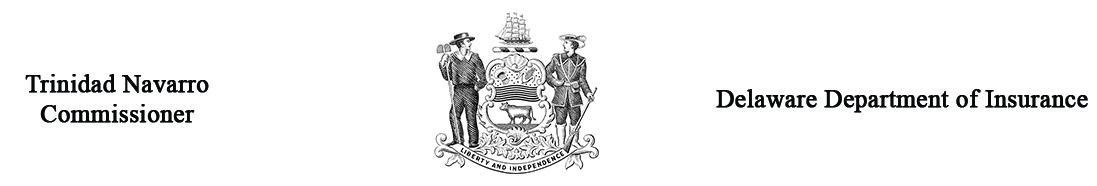 Request for Automobile ArbitrationWITNESS:	Controverting parties may present witnesses on their behalf provided due notice is given.  If you wish to present witnesses; list name, address and telephone number on a separate sheet; submit (4) copies (one used for interoffice and three used for the Panel members) and attach to this form.  Witnesses not listed will not be admitted.Under Delaware Law, any person who knowingly, and with intent to injure, defraud, or deceive any insurer who files a statement or claim containing any false, incomplete or misleading information is guilty of a felony._________________________________________________________________                 __________________________                                                           Your Signature                                                                                              DateReturn four (4) copies to:	Insurance Commissioner, Delaware Insurance Department			1351 West North Street, Suite 101			Dover, DE  19904Note:  You must forward a copy of all documentation to be used at the hearing to the opposing party at least 5 business days prior to hearing date (Regulation 901, Section 10.4).NameNameNameNameNameArbitration Case #(Office Use Only)Arbitration Case #(Office Use Only)Arbitration Case #(Office Use Only)Arbitration Case #(Office Use Only)Arbitration Case #(Office Use Only)Arbitration Case #(Office Use Only)AddressAddressAddressAddressAddressHome Phone #Home Phone #Home Phone #Home Phone #Home Phone #Work Phone #Work Phone #Work Phone #Name of Insurance Company against which you are making a claimName of Insurance Company against which you are making a claimName of Insurance Company against which you are making a claimName of Insurance Company against which you are making a claimName of Insurance Company against which you are making a claim                                                                                                   NAIC#                                                                                                          NAIC#                                                                                                          NAIC#                                                                                                          NAIC#                                                                                                          NAIC#                                                                                                          NAIC#                                                                                                          NAIC#                                                                                                          NAIC#                                                                                                          NAIC#                                                                                                          NAIC#                                                                                                          NAIC#                                                                                                          NAIC#                                                                                                          NAIC#                                                                                                          NAIC#                                                                                                          NAIC#                                                                                                          NAIC#       Insurance Company AddressInsurance Company AddressInsurance Company AddressInsurance Company AddressInsurance Company AddressName of the PolicyholderName of the PolicyholderName of the PolicyholderName of the PolicyholderName of the PolicyholderPolicyholder AddressPolicyholder AddressPolicyholder AddressPolicyholder AddressPolicyholder AddressWere you:Driver of the Car  InvolvedDriver of the Car  InvolvedDriver of the Car  InvolvedDriver of the Car  InvolvedDriver of the Car  InvolvedDriver of the Car  InvolvedDriver of the Car  InvolvedOwner of the Car InvolvedOwner of the Car InvolvedOwner of the Car InvolvedOwner of the Car InvolvedOwner of the Car InvolvedPedestrianPassengerPassengerPassengerIf you were not the owner of the car in which you were riding or driving, who was the owner?If you were not the owner of the car in which you were riding or driving, who was the owner?If you were not the owner of the car in which you were riding or driving, who was the owner?If you were not the owner of the car in which you were riding or driving, who was the owner?If you were not the owner of the car in which you were riding or driving, who was the owner?If you were not the owner of the car in which you were riding or driving, who was the owner?If you were not the owner of the car in which you were riding or driving, who was the owner?If you were not the owner of the car in which you were riding or driving, who was the owner?Their AddressTheir AddressTheir AddressTheir AddressTheir AddressTheir AddressTheir AddressTheir Phone #Their Phone #Their Phone #Their Phone #Their Phone #Their Phone #Their Phone #Claim # Claim # Claim # Claim # Claim # Claim # Claim # Policy #Policy #Policy #Name of AdjusterName of AdjusterName of AdjusterName of AdjusterName of AdjusterName of AdjusterName of AdjusterDate of AccidentDate of AccidentDate of AccidentPlace of AccidentPlace of AccidentPlace of AccidentPlace of AccidentPlace of AccidentPlace of AccidentPlace of AccidentDescribe how the loss occurred with a brief statement of your complaint. If needed, attach separate sheet.Describe how the loss occurred with a brief statement of your complaint. If needed, attach separate sheet.Describe how the loss occurred with a brief statement of your complaint. If needed, attach separate sheet.Describe how the loss occurred with a brief statement of your complaint. If needed, attach separate sheet.Describe how the loss occurred with a brief statement of your complaint. If needed, attach separate sheet.Describe how the loss occurred with a brief statement of your complaint. If needed, attach separate sheet.Describe how the loss occurred with a brief statement of your complaint. If needed, attach separate sheet.Describe how the loss occurred with a brief statement of your complaint. If needed, attach separate sheet.Describe how the loss occurred with a brief statement of your complaint. If needed, attach separate sheet.Describe how the loss occurred with a brief statement of your complaint. If needed, attach separate sheet.Describe how the loss occurred with a brief statement of your complaint. If needed, attach separate sheet.Describe how the loss occurred with a brief statement of your complaint. If needed, attach separate sheet.Describe how the loss occurred with a brief statement of your complaint. If needed, attach separate sheet.Describe how the loss occurred with a brief statement of your complaint. If needed, attach separate sheet.Describe how the loss occurred with a brief statement of your complaint. If needed, attach separate sheet.Describe how the loss occurred with a brief statement of your complaint. If needed, attach separate sheet.Describe how the loss occurred with a brief statement of your complaint. If needed, attach separate sheet.Describe how the loss occurred with a brief statement of your complaint. If needed, attach separate sheet.Describe how the loss occurred with a brief statement of your complaint. If needed, attach separate sheet.Describe how the loss occurred with a brief statement of your complaint. If needed, attach separate sheet.Describe how the loss occurred with a brief statement of your complaint. If needed, attach separate sheet.The complaint for which you are asking the panel to rule on involves:The complaint for which you are asking the panel to rule on involves:The complaint for which you are asking the panel to rule on involves:The complaint for which you are asking the panel to rule on involves:The complaint for which you are asking the panel to rule on involves:The complaint for which you are asking the panel to rule on involves:The complaint for which you are asking the panel to rule on involves:The complaint for which you are asking the panel to rule on involves:The complaint for which you are asking the panel to rule on involves:The complaint for which you are asking the panel to rule on involves:The complaint for which you are asking the panel to rule on involves:The complaint for which you are asking the panel to rule on involves:The complaint for which you are asking the panel to rule on involves:The complaint for which you are asking the panel to rule on involves:The complaint for which you are asking the panel to rule on involves:The complaint for which you are asking the panel to rule on involves:The complaint for which you are asking the panel to rule on involves:The complaint for which you are asking the panel to rule on involves:The complaint for which you are asking the panel to rule on involves:The complaint for which you are asking the panel to rule on involves:The complaint for which you are asking the panel to rule on involves:Physical Damage     Loss of Use     Personal Injury Protection (PIP)     Medical Bills, Lost Wages, Substitute Services/Death BenefitsPhysical Damage     Loss of Use     Personal Injury Protection (PIP)     Medical Bills, Lost Wages, Substitute Services/Death BenefitsPhysical Damage     Loss of Use     Personal Injury Protection (PIP)     Medical Bills, Lost Wages, Substitute Services/Death BenefitsPhysical Damage     Loss of Use     Personal Injury Protection (PIP)     Medical Bills, Lost Wages, Substitute Services/Death BenefitsPhysical Damage     Loss of Use     Personal Injury Protection (PIP)     Medical Bills, Lost Wages, Substitute Services/Death BenefitsPhysical Damage     Loss of Use     Personal Injury Protection (PIP)     Medical Bills, Lost Wages, Substitute Services/Death BenefitsPhysical Damage     Loss of Use     Personal Injury Protection (PIP)     Medical Bills, Lost Wages, Substitute Services/Death BenefitsPhysical Damage     Loss of Use     Personal Injury Protection (PIP)     Medical Bills, Lost Wages, Substitute Services/Death BenefitsPhysical Damage     Loss of Use     Personal Injury Protection (PIP)     Medical Bills, Lost Wages, Substitute Services/Death BenefitsPhysical Damage     Loss of Use     Personal Injury Protection (PIP)     Medical Bills, Lost Wages, Substitute Services/Death BenefitsPhysical Damage     Loss of Use     Personal Injury Protection (PIP)     Medical Bills, Lost Wages, Substitute Services/Death BenefitsPhysical Damage     Loss of Use     Personal Injury Protection (PIP)     Medical Bills, Lost Wages, Substitute Services/Death BenefitsPhysical Damage     Loss of Use     Personal Injury Protection (PIP)     Medical Bills, Lost Wages, Substitute Services/Death BenefitsPhysical Damage     Loss of Use     Personal Injury Protection (PIP)     Medical Bills, Lost Wages, Substitute Services/Death BenefitsPhysical Damage     Loss of Use     Personal Injury Protection (PIP)     Medical Bills, Lost Wages, Substitute Services/Death BenefitsPhysical Damage     Loss of Use     Personal Injury Protection (PIP)     Medical Bills, Lost Wages, Substitute Services/Death BenefitsPhysical Damage     Loss of Use     Personal Injury Protection (PIP)     Medical Bills, Lost Wages, Substitute Services/Death BenefitsPhysical Damage     Loss of Use     Personal Injury Protection (PIP)     Medical Bills, Lost Wages, Substitute Services/Death BenefitsPhysical Damage     Loss of Use     Personal Injury Protection (PIP)     Medical Bills, Lost Wages, Substitute Services/Death BenefitsPhysical Damage     Loss of Use     Personal Injury Protection (PIP)     Medical Bills, Lost Wages, Substitute Services/Death BenefitsPhysical Damage     Loss of Use     Personal Injury Protection (PIP)     Medical Bills, Lost Wages, Substitute Services/Death Benefits*Amount of Damage you are asking for: (must indicate amount)*Amount of Damage you are asking for: (must indicate amount)*Amount of Damage you are asking for: (must indicate amount)*Amount of Damage you are asking for: (must indicate amount)*Amount of Damage you are asking for: (must indicate amount)*Amount of Damage you are asking for: (must indicate amount)*Amount of Damage you are asking for: (must indicate amount)*Amount of Damage you are asking for: (must indicate amount)*Amount of Damage you are asking for: (must indicate amount)*Amount of Damage you are asking for: (must indicate amount)*Amount of Damage you are asking for: (must indicate amount)*Amount of Damage you are asking for: (must indicate amount)*Amount of Damage you are asking for: (must indicate amount)*Amount of Damage you are asking for: (must indicate amount)*Amount of Damage you are asking for: (must indicate amount)*Amount of Damage you are asking for: (must indicate amount)*Amount of Damage you are asking for: (must indicate amount)*Amount of Damage you are asking for: (must indicate amount)*Amount of Damage you are asking for: (must indicate amount)*Amount of Damage you are asking for: (must indicate amount)*Amount of Damage you are asking for: (must indicate amount)Amount of physical damage?Amount of physical damage?Amount of physical damage?Amount of physical damage?$     $     $     $     $     $     $     Amount of Loss of UseAmount of Loss of UseAmount of Loss of UseAmount of Loss of UseAmount of Loss of UseAmount of Loss of UseAmount of Loss of UseAmount of Loss of UseAmount of Loss of Use$     Amount of Medicals/Lost WagesAmount of Medicals/Lost WagesAmount of Medicals/Lost WagesAmount of Medicals/Lost Wages$     $     $     $     $     $     $     Amount of Substitute ServiceAmount of Substitute ServiceAmount of Substitute ServiceAmount of Substitute ServiceAmount of Substitute ServiceAmount of Substitute ServiceAmount of Substitute ServiceAmount of Substitute ServiceAmount of Substitute Service$     Amount of Death BenefitsAmount of Death BenefitsAmount of Death BenefitsAmount of Death Benefits$     $     $     $     $     $     $     Percentage of Negligent Damages Accessed(If applicable)Percentage of Negligent Damages Accessed(If applicable)Percentage of Negligent Damages Accessed(If applicable)Percentage of Negligent Damages Accessed(If applicable)Percentage of Negligent Damages Accessed(If applicable)Percentage of Negligent Damages Accessed(If applicable)Percentage of Negligent Damages Accessed(If applicable)Percentage of Negligent Damages Accessed(If applicable)Percentage of Negligent Damages Accessed(If applicable)          %IMPORTANT * The petition will not be accepted without the filing fee included.  It is necessary that you submit 4 copies of all documentation to support your claim prior to the hearing.  You are required to submit one copy to the opposing party prior to the hearing.IMPORTANT * The petition will not be accepted without the filing fee included.  It is necessary that you submit 4 copies of all documentation to support your claim prior to the hearing.  You are required to submit one copy to the opposing party prior to the hearing.IMPORTANT * The petition will not be accepted without the filing fee included.  It is necessary that you submit 4 copies of all documentation to support your claim prior to the hearing.  You are required to submit one copy to the opposing party prior to the hearing.IMPORTANT * The petition will not be accepted without the filing fee included.  It is necessary that you submit 4 copies of all documentation to support your claim prior to the hearing.  You are required to submit one copy to the opposing party prior to the hearing.IMPORTANT * The petition will not be accepted without the filing fee included.  It is necessary that you submit 4 copies of all documentation to support your claim prior to the hearing.  You are required to submit one copy to the opposing party prior to the hearing.IMPORTANT * The petition will not be accepted without the filing fee included.  It is necessary that you submit 4 copies of all documentation to support your claim prior to the hearing.  You are required to submit one copy to the opposing party prior to the hearing.IMPORTANT * The petition will not be accepted without the filing fee included.  It is necessary that you submit 4 copies of all documentation to support your claim prior to the hearing.  You are required to submit one copy to the opposing party prior to the hearing.IMPORTANT * The petition will not be accepted without the filing fee included.  It is necessary that you submit 4 copies of all documentation to support your claim prior to the hearing.  You are required to submit one copy to the opposing party prior to the hearing.IMPORTANT * The petition will not be accepted without the filing fee included.  It is necessary that you submit 4 copies of all documentation to support your claim prior to the hearing.  You are required to submit one copy to the opposing party prior to the hearing.IMPORTANT * The petition will not be accepted without the filing fee included.  It is necessary that you submit 4 copies of all documentation to support your claim prior to the hearing.  You are required to submit one copy to the opposing party prior to the hearing.IMPORTANT * The petition will not be accepted without the filing fee included.  It is necessary that you submit 4 copies of all documentation to support your claim prior to the hearing.  You are required to submit one copy to the opposing party prior to the hearing.IMPORTANT * The petition will not be accepted without the filing fee included.  It is necessary that you submit 4 copies of all documentation to support your claim prior to the hearing.  You are required to submit one copy to the opposing party prior to the hearing.IMPORTANT * The petition will not be accepted without the filing fee included.  It is necessary that you submit 4 copies of all documentation to support your claim prior to the hearing.  You are required to submit one copy to the opposing party prior to the hearing.IMPORTANT * The petition will not be accepted without the filing fee included.  It is necessary that you submit 4 copies of all documentation to support your claim prior to the hearing.  You are required to submit one copy to the opposing party prior to the hearing.IMPORTANT * The petition will not be accepted without the filing fee included.  It is necessary that you submit 4 copies of all documentation to support your claim prior to the hearing.  You are required to submit one copy to the opposing party prior to the hearing.IMPORTANT * The petition will not be accepted without the filing fee included.  It is necessary that you submit 4 copies of all documentation to support your claim prior to the hearing.  You are required to submit one copy to the opposing party prior to the hearing.IMPORTANT * The petition will not be accepted without the filing fee included.  It is necessary that you submit 4 copies of all documentation to support your claim prior to the hearing.  You are required to submit one copy to the opposing party prior to the hearing.IMPORTANT * The petition will not be accepted without the filing fee included.  It is necessary that you submit 4 copies of all documentation to support your claim prior to the hearing.  You are required to submit one copy to the opposing party prior to the hearing.IMPORTANT * The petition will not be accepted without the filing fee included.  It is necessary that you submit 4 copies of all documentation to support your claim prior to the hearing.  You are required to submit one copy to the opposing party prior to the hearing.IMPORTANT * The petition will not be accepted without the filing fee included.  It is necessary that you submit 4 copies of all documentation to support your claim prior to the hearing.  You are required to submit one copy to the opposing party prior to the hearing.IMPORTANT * The petition will not be accepted without the filing fee included.  It is necessary that you submit 4 copies of all documentation to support your claim prior to the hearing.  You are required to submit one copy to the opposing party prior to the hearing.  If settlement has been offered, how much was it?  (You must indicate)  If settlement has been offered, how much was it?  (You must indicate)  If settlement has been offered, how much was it?  (You must indicate)  If settlement has been offered, how much was it?  (You must indicate)  If settlement has been offered, how much was it?  (You must indicate)  If settlement has been offered, how much was it?  (You must indicate)  If settlement has been offered, how much was it?  (You must indicate)  If settlement has been offered, how much was it?  (You must indicate)  If settlement has been offered, how much was it?  (You must indicate)  If settlement has been offered, how much was it?  (You must indicate)  If settlement has been offered, how much was it?  (You must indicate)  If settlement has been offered, how much was it?  (You must indicate)  If settlement has been offered, how much was it?  (You must indicate)$     $     $     Who will represent you at the hearing?Who will represent you at the hearing?Who will represent you at the hearing?Who will represent you at the hearing?Who will represent you at the hearing?Who will represent you at the hearing? Self   Attorney Self   Attorney Self   Attorney Self   Attorney Self   Attorney Self   Attorney Self   Attorney Self   AttorneyAddressAddressAddressAddressAddressAddressAddressAddressPhone #Phone #Phone #Phone #Phone #Phone #Phone #Phone #